T.C. FETHİYE KAYMAKAMLIĞIESENKÖY ŞEHİT CENGİZ TOPÇU ORTAOKULU MÜDÜRLÜĞÜ2024-2028ESENKÖY ŞEHİT CENGİZ TOPÇU ORTAOKULU STRATEJİK PLANI 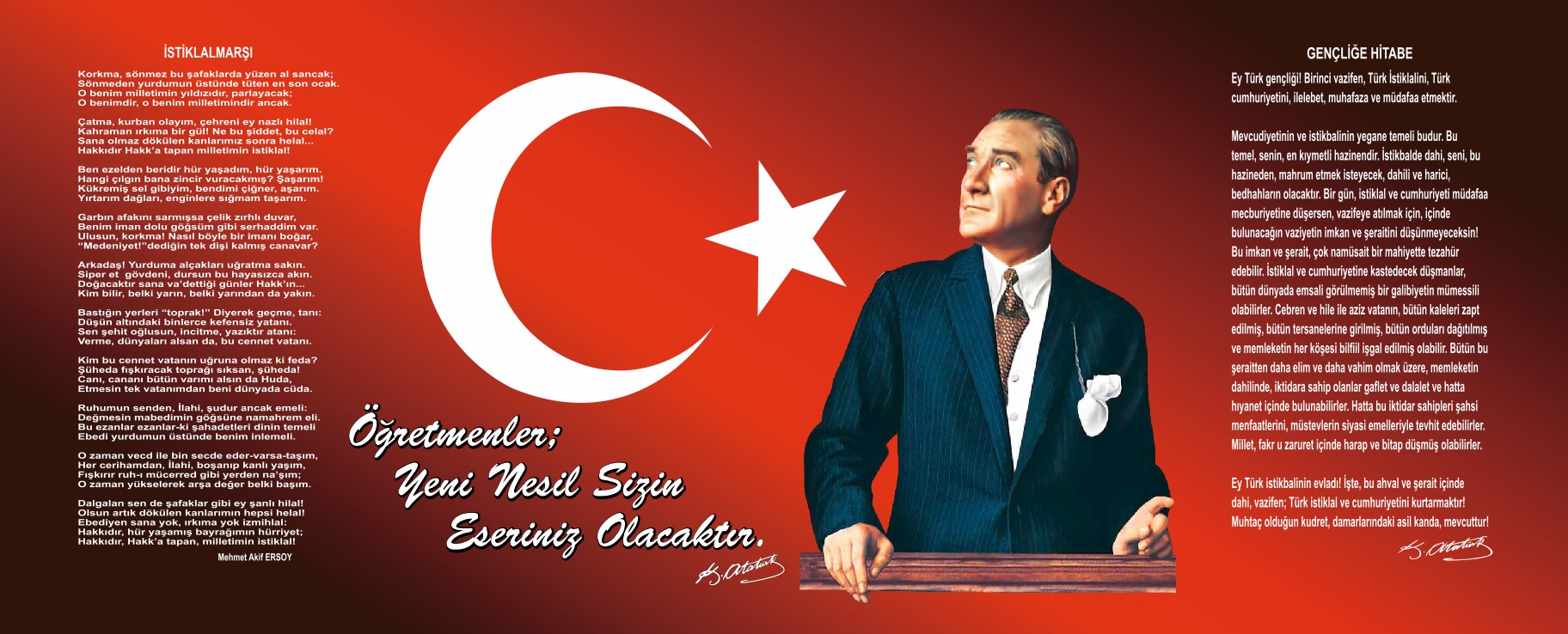 Okul/Kurum Bilgileri (Tablo 1)SunuşDeğerli Esenköy Şehit Cengiz Topçu Ortaokulu Mensupları, Sevgili Öğrenciler;        Bütün sosyal sistemler, varlıklarını etkin bir şekilde sürdürebilmek için kendilerini yenilemek ve değişen koşullara uyum sağlamak zorundadır. Eğitim sisteminin de kendini yenilemesi, dünyadaki değişme ve gelişmelere paralel olarak en önemli alt yapısını oluşturan okulların yeniden yapılandırılması, ülkenin kalkınmasını sağlayacak sağlıklı eğitilmiş beyin gücünü yetiştirmek bakımından büyük önem taşımaktadır.Bu amaçla okulumuza özgü “STRATEJİK PLAN (2024-2028)” Üst Kurul ve Stratejik Plan Ekibimiz tarafından hazırlanmış ve uygulamaya konulmuştur. Hazırlanan planlar her yıl güncellenecektir. Stratejik plan ile okulumuzun plânlı gelişiminin yanında, sistemli bir yaklaşımla öğrencilere; çok yönlü, soyut, eleştirel, yaratıcı, özgür düşünme, problem çözme ve iletişim becerileri kazandırılarak kendilerini kanıtlamaları amaçlanmaktadır. Stratejik planımızda eğitimde yükselen değerler olan; öğrenci merkezli eğitim anlayışı, istenilen niteliklerdeki öğrenci çıktısına ulaşma, sürekli ve plânlı gelişimle okullardaki anlayış ve işleyişin değişmesi hedeflenmiştir. Bu süreçte, paylaşımcı, etkili bir yönetim anlayışı ile sürekli bir iş birliğine dayalı ekip çalışmasının okul kültürüne yerleşmesi gerekmektedir. Bu da öğrencilere “ çalışma disiplini ve öğrenmeyi öğreten” eğitimde kalitenin vazgeçilmez koşulu ve sınıfın lideri olan öğretmenlerle okuldaki öğrenmeyi etkili ve anlamlı kılan, işleri kolaylaştıran lider yöneticilerin çabalarıyla mümkün olabilecektir. Okulumuzu her alanda öne çıkaracak, farkındalık yaratacak ve ülkemizin önünü açacak aydınlık bireylerin kazanılması yolunda çalışacağına inandığım tüm Esenköy Şehit Cengiz Topçu Ortaokulu yönetici, öğretmen ve çalışanlarına teşekkür ediyor, kurum geçmişimizde emeklerini bizlerle paylaşarak bugünkü çizgimizde katkısı olanlara şükranlarımı sunuyorum.     Birol ÇİLEK				     										            Okul MüdürüİçindekilerSunuş	4İçindekiler	5BÖLÜM I: GİRİŞ ve PLAN HAZIRLIK SÜRECİ	6BÖLÜM II: DURUM ANALİZİ	7Okulun Kısa Tanıtımı 	7Okulun Mevcut Durumu: Temel İstatistikler	7PAYDAŞ ANALİZİ	10çevre  ANALİZİ	21GZFT (Güçlü, Zayıf, Fırsat, Tehdit) Analizi	23Gelişim ve Sorun Alanları	26BÖLÜM III: GELECEĞE BAKIŞ 	26MİSYONUMUZ vizyonumuz	26TEMEL DEĞERLERİMİZ *	27BÖLÜM IV: AMAÇ, HEDEF VE EYLEMLER	28TEMA I: EĞİTİM VE ÖĞRETİME ERİŞİM	28TEMA II: EĞİTİM VE ÖĞRETİMDE KALİTENİN ARTIRILMASI	31 TEMA III: KURUMSAL KAPASİTE	31BÖLÜM v: MALİYETLENDİRME	33bölüm vı:İzleme ve değerlendirme 	34BÖLÜM VII: TABLO/ŞEKİL/GRAFİKLER/EKLER………………………………………………………………………………………………….35BÖLÜM I: GİRİŞ ve PLAN HAZIRLIK SÜRECİ2024-2028 dönemi stratejik plan hazırlanması süreci Üst Kurul ve Stratejik Plan Ekibinin oluşturulmasıile başlamıştır. Ekip tarafından oluşturulan çalışma takvimi kapsamında ilk aşamada durum analizi çalışmaları yapılmış vedurum analizi aşamasında paydaşlarımızın plan sürecine aktif katılımını sağlamak üzere paydaş anketi, toplantı ve görüşmeler yapılmıştır.Durum analizinin ardından geleceğe yönelim bölümüne geçilerek okulumuzun amaç, hedef, gösterge ve eylemleri belirlenmiştir. Çalışmaları yürüten ekip ve kurul bilgileri altta verilmiştir.STRATEJİK PLAN ÜST KURULU (Tablo 2)BÖLÜM II:DURUM ANALİZİBu kapsamda okulumuzun kısa tanıtımı, okul künyesi ve temel istatistikleri, paydaş analizi ve görüşleri ile okulumuzun Güçlü Zayıf Fırsat ve Tehditlerinin (GZFT) ele alındığı analize yer verilmiştir.Kurumsal Tarihçe:Okulumuz 1944 yılında eğitim-öğretime başlamıştır. 1960 yılında Esenköy İlkokulu adını almış ve 1974 Kıbrıs Barış Harekatı´nda, Esenköylü Asım Özdemir´in şehit olması sebebiyle, okulun adı "Şehit Er Asım Özdemir İlköğretim Okulu" olarak değiştirilmiştir. Okulumuz, 1998 yılında taşıma merkezli okul  durumuna gelmiş ve aynı yıl başlatılan B Blok inşaatı tamamlanarak hizmete girmiştir. Ancak önceki binaların yetersiz olması sebebi ile 2004 yılında Milli Eğitim Bakanlığı tarafından yeni bina inşaatı başlatılmış ve binanın iki katı da köylülerimizin katkıları ile tamamlanarak, Mayıs 2005´te hizmete girmiştir.  Okul bünyesinde iki sınıflı anasınıfı, kütüphane, çok amaçlı salon, kantin ve Fethiye Belediyesi katkıları ile yapılan Basketbol-Voleybol sahası yer almaktadır. Ayrıca Şubat 2008´de Karaçulha Belediyesi katkıları ile okul bahçesinin düzenlemesi yapılmış, öğrencilerin daha sağlıklı ortama kavuşması sağlanmıştır. Okulumuzun adı Mayıs 2009´da "Esenköy Şehit Er Asım Özdemir İlköğretim Okulu" olarak değiştirilmiştir. 2012 yılında ilköğretim okullarının ortaokul ve ilkokul olarak ayrılması ile birlikte "Esenköy Şehit Er Asım Özdemir Ortaokulu" olmuştur. 1994 yılında Bitlis’te Şehit olan Esenköy’lü Şehit Cengiz Topçu’nun anısına "Esenköy Şehit Cengiz Topçu Ortaokulu"olarak adı değiştirilmiştir.Okulun Mevcut Durumu Temel İstatistikler:Okulumuz Fethiye ilçesine 13 km uzaklıktaki Esenköy Mahallesi’nde yer almaktadır. 420 öğrenciden oluşan okulumuza öğrencilerimizin 195’i civar köylerden gelmektedir.Okulumuzdaki öğrenci velilerin çoğunluğu esnaf, seracılık, çiftçilik gibi mesleklerdendir. Okulumuz öğrenci-veli-öğretmen işbirliğini önemsemektedir. Bu bağlamda her iki dönemde de veli toplantıları düzenli olarak yapılmakla birlikte ev ziyaretleri de düzenlenmektedir. Öğrencilerin devamsızlık bilgileri, sınav tarihleri, ödevleri düzenli takip edilmekte ve velilerimize telefonla bilgi verilmektedir.8. sınıf öğrencilerine yönelik “Koçluk Takip Sistemi”  uygulanmaktadır. Bu süreçte okulumuz öğretmenleri öğrencilerimizin başarı durumları ve sosyal gelişimleri ile ilgilenir. Ayrıca yaz döneminde LGS tercihlerinde veli ve öğrencilerimiz rehberlik servisi tarafından bilgilendirilerek öğrencinin ilgi, yetenek ve özelliklerine göre öğrenciler uygun okullara yönlendirilmektedir.Yıl boyunca çocukların aktif rol aldığı spor faaliyetler, bilgi yarışmaları, tiyatro gösterileri gibi sosyal etkinlikler düzenlenmektedir. Okulumuzda hafta içi sosyal beceriye dönük olarak müzik, spor, resim gibi kurslar düzenlenmektedir. Bunların yanında öğrencilerimizin düzenli olarak sinema, tiyatro gibi kültürel faaliyetlere katılımı da okul tarafından sağlanmaktadır. 2023-2024 eğitim öğretim döneminde bir üst kuruma yerleşecek öğrencilerimiz için de “Lise Tanıtım Gezileri” düzenlenmektedir. Okulumuz tüm bu yapılan çalışmalarla topluma yararlı bireyler yetiştirmeyi amaçlamaktadır. Bu doğrultuda eğitim-öğretim faaliyetlerini sürdürmektedir.Uygulanmakta Olan Stratejik Planın Değerlendirilmesi: Uygulanmakta olan stratejik planın değerlendirilmesi sonucu hedef ve performans göstergelerinde hedeflenen sonuçlara genelde ulaşılmış olup mevcut çevre şartları, riskler ve üst politika belgelerinden gelen sorumluluklar dikkate alındığında söz konusu hedeflerin yeni planda yer almaması gerektiği kararlaştırılmıştır. Destekleme ve Yetiştirme kurslarına devam eden öğrencilerin sayısının arttırılmasına yönelik belirlenen hedefler Bakanlığımızın Destekleme ve Yetiştirme kurslarının sadece 8. Sınıflara yönelik olması kararıyla tamamen gerçekleştirilememiştir. söz konusu hedeflerin yeni planda yer alıp almaması gerektiğine karar verilmiştir. Yasal Yükümlülükler ve Mevzuat Analizi:Okul ve Kurumların görev alanı kapsamındaki kanunlar, kanun hükmünde kararnameler, tüzükler, Cumhurbaşkanı kararları, yönetmelikler, yönergeler ve genelgeler incelenmiştir. İncelenen mevzuat çerçevesinde Müdürlüğümüz stratejik planı hazırlanmıştır.Üst Politika Belgeleri Analizi:Bakanlığımızın 2024-2028 Stratejik Plan Hazırlık Çalışmaları” konulu 2022/21 sayılı Genelgesi, İl Milli Eğitim Müdürlüğü 2024-2028 Stratejik Plan Hazırlık Programı ve İl Milli Eğitim Müdürlüğü 2024-2028 Stratejik Planı ve İlçe Milli eğitim Müdürlüğümüzün 2024-2028 Stratejik Planı temel üst politika belgelerimizdir. Üst politika belgeleri ile stratejik plan ilişkisinin kurulması amacıyla üst politika belgeleri analiz tablosu oluşturulmuştur.Faaliyet Alanları ile Ürün/Hizmetlerin Belirlenmesi : (Tablo 5)PAYDAŞ ANALİZİKurumumuzun temel paydaşları öğrenci, veli ve öğretmen olmakla birlikte eğitimin dışsal etkisi nedeniyle okul çevresinde etkileşim içinde olunan geniş bir paydaş kitlesi bulunmaktadır. Paydaşlarımızın görüşleri anket, toplantı, dilek ve istek kutuları, elektronik ortamda iletilen önerilerde dâhil olmak üzere çeşitli yöntemlerle sürekli olarak alınmaktadır. Paydaş anketelerine Ek1-2-3 te yer verilmiştir. Paydaşlar belirlenirken Ek4‘te yar alan matrisler kullanılmıştır. Tablo 6: PaydaşSınıflandırmaMatrisiÖğrenci Anketi Sonuçları: (Tablo 7)“ÖĞRENCİ GÖRÜŞ VE DEĞERLENDİRMELERİ” ANKET FORMUEsenköy Şehit Cengiz Topçu Ortaokulu Müdürlüğü 2024-2028 Stratejik Plan hazırlıkları çerçevesinde, idarenin geleceğinin şekillendirilmesinde paydaşların katkılarının beklendiği bu çalışmada kurumun mevcut durumuna ve gelecekte öngördüklerine yönelik görüş ve değerlendirmeleri büyük önem taşımaktadır. Ankette yer alan sorular, paydaş analizinde yer alması öngörülen konu başlıklarını içerecek şekilde düzenlenmiştir. Bu anketin gerçekleştirilmesindeki amaç, kurumumuzun stratejik planı hazırlanırken sizlerin görüşleriyle sorunları, iyileştirmeye acık alanları tespit etmek ve çözüme yönelik stratejiler geliştirmektir. Emek ve katkılarınız için şimdiden teşekkür ederim.Birol ÇİLEK  Okul MüdürüÖğretmen Anketi Sonuçları: (Tablo 8)“ÖĞRETMEN GÖRÜŞ VE DEĞERLENDİRMELERİ” ANKET FORMUEsenköy Şehit Cengiz Topçu Ortaokulu-OrtaokuluMüdürlüğü 2024-2028 Stratejik Plan hazırlıkları çerçevesinde, idarenin geleceğinin şekillendirilmesinde paydaşların katkılarının beklendiği bu çalışmada kurumun mevcut durumuna ve gelecekte öngördüklerine yönelik görüş ve değerlendirmeleri büyük önem taşımaktadır. Ankette yer alan sorular, paydaş analizinde yer alması öngörülen konu başlıklarını içerecek şekilde düzenlenmiştir. Bu anketin gerçekleştirilmesindeki amaç, kurumumuzun stratejik planı hazırlanırken sizlerin görüşleriyle sorunları, iyileştirmeye acık alanları tespit etmek ve çözüme yönelik stratejiler geliştirmektir. Emek ve katkılarınız için şimdiden teşekkür ederim.Birol ÇİLEK                                                                                Okul MüdürüVeli Anketi Sonuçları: (Tablo 9)“VELİ GÖRÜŞ VE DEĞERLENDİRMELERİ” ANKET FORMUEsenköy Şehit Cengiz Topçu OrtaokuluMüdürlüğü 2024-2028 Stratejik Plan hazırlıkları çerçevesinde, idarenin geleceğinin şekillendirilmesinde paydaşların katkılarının beklendiği bu çalışmada kurumun mevcut durumuna ve gelecekte öngördüklerine yönelik görüş ve değerlendirmeleri büyük önem taşımaktadır. Ankette yer alan sorular, paydaş analizinde yer alması öngörülen konu başlıklarını içerecek şekilde düzenlenmiştir. Bu anketin gerçekleştirilmesindeki amaç, kurumumuzun stratejik planı hazırlanırken sizlerin görüşleriyle sorunları, iyileştirmeye acık alanları tespit etmek ve çözüme yönelik stratejiler geliştirmektir. Emek ve katkılarınız için şimdiden teşekkür ederim.Birol ÇİLEK                                                                                Okul MüdürüOkul/Kurum İçi Analiz Okul KünyesiOkulumuzun temel girdilerine ilişkin bilgiler altta yer alan okul künyesine ilişkin tabloda yer almaktadır.Temel Bilgiler Tablosu- Okul Künyesi (Tablo 10)Çalışan Bilgileri Tablosu (Tablo 11)Teşkilat Şeması: (Şema 1)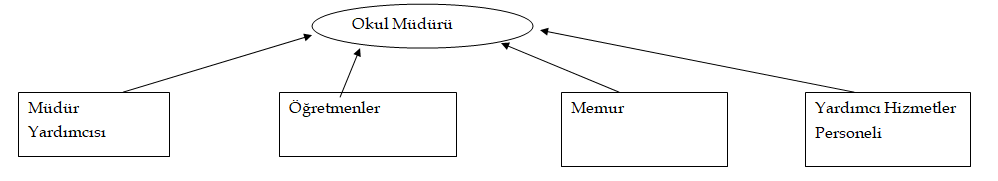 Okulumuz Bina ve AlanlarıOkul Yerleşkesine İlişkin Bilgiler (Tablo 12)Sınıf ve Öğrenci Bilgileri (Tablo 13)Donanım ve Teknolojik KaynaklarımızTeknolojik kaynaklar başta olmak üzere okulumuzda bulunan çalışır durumdaki donanım malzemesine ilişkin bilgiye alttaki tabloda yer verilmiştir.Teknolojik Kaynaklar Tablosu (Tablo 14)Gelir ve Gider Bilgisi Okulumuzun genel bütçe ödenekleri, okul aile birliği gelirleri ve diğer katkılarda dâhil olmak üzere gelir ve giderlerine ilişkin son iki yıl gerçekleşme bilgileri alttaki tabloda verilmiştir. (Tablo 15)Çevre Analizi (PESTLE) :PESTLE analiziyle idare üzerinde etkili olan veya olabilecek politik, ekonomik, sosyokültürel, teknolojik, yasal ve çevresel dış etkenlerin tespit edilmesi amaçlanmıştır. Söz konusu etkenlerin tespit edilmesinde PESTLE matrisinden yararlanılmıştır. Politik • Eğitim politikaları ve uygulamalarının tüm ülkenin gündeminde kısa-orta ve uzun vadede daima odak noktada bulunması Ekonomik • Merkezi bütçeden eğitime ayrılan payın her geçen yıl artması • Eğitim öğretim ortamlarının ve ders dışı ortamların fiziki yapısının geliştirilmesinin ve bu alandaki yatırımların artması yönünde planlama ve uygulamalar olması Sosyal • Ailelerin ve toplumun eğitimden beklentilerinin artması ve çeşitlenmesi • Toplumun eğitim konusunda hassasiyetlerinin artmaya başlaması. • Medya yoluyla yapılan bazı yayınların ve artan sosyal medya kullanımının gençlerimiz üzerindeki olumsuz etkileri. • Bazı yerleşim birimlerinde nüfusun dağınık bir şekilde yerleşmiş olmasının eğitim-öğretimi olumsuz yönde etkilemesi. • Mahalle ekonomisinin büyük ölçüde tarım, hayvancılık, turizme dayalı olması. Teknolojik • Eğitim paydaşlarının teknolojik okuryazarlık düzeyinin artması. • Teknolojik iletişim araçlarının günlük yaşamda ve eğitim ortamlarında yoğun olarak kullanılması. • Eğitim çalışanlarının teknoloji ile uyum konusunda kendilerini geliştirmeye istekli olmaları. (STEM, Kodlama, Robotik vb) Yasal • Eğitimin ve eğitim faaliyetlerin anayasa başta olmak üzere temel hukuki normlar tarafından tanımının, şeklinin ve çerçevesinin net bir şekilde ortaya konulmuş olması • Gelişen ve değişen koşullara uygun olarak eğitim alanında da çeşitli yasal düzenlemelere ihtiyaç olması • Eğitime yönelik yasal düzenlemelerin toplumun hemen hemen tamamını ilgilendirmesi nedeniyle devletin ana erklerinin gündeminde olması Çevresel • Çevre duyarlılığı olan kurumların MEB ile iş birliği yapması, uygulanan müfredatta çevreye yönelik tema ve kazanımların bulunması GZFT (Güçlü, Zayıf, Fırsat, Tehdit) Analizi *Okulumuzun temel istatistiklerinde verilen okul künyesi, çalışan bilgileri, bina bilgileri, teknolojik kaynak bilgileri ve gelir gider bilgileri ile paydaş anketleri sonucunda ortaya çıkan sorun ve gelişime açık alanlar iç ve dış faktör olarak değerlendirilerek GZFT tablosunda belirtilmiştir. Dolayısıyla olguyu belirten istatistikler ile algıyı ölçen anketlerden çıkan sonuçlar tek bir analizde birleştirilmiştir.Kurumun güçlü ve zayıf yönleri donanım, malzeme, çalışan, iş yapma becerisi, kurumsal iletişim gibi çok çeşitli alanlarda kendisinden kaynaklı olan güçlülükleri ve zayıflıkları ifade etmektedir ve ayrımda temel olarak okul müdürü/müdürlüğü kapsamından bakılarak iç faktör ve dış faktör ayrımı yapılmıştır. İçsel Faktörler *Güçlü Yönler (Tablo 16)Zayıf Yönler (Tablo 17)Dışsal Faktörler *Fırsatlar (Tablo 18)Tehditler (Tablo 19)Gelişim ve Sorun AlanlarıGelişim ve sorun alanları analizi ile GZFT analizi sonucunda ortaya çıkan sonuçların planın geleceğe yönelim bölümü ile ilişkilendirilmesi ve buradan hareketle hedef, gösterge ve eylemlerin belirlenmesi sağlanmaktadır. Gelişim ve sorun alanları ayrımında eğitim ve öğretim faaliyetlerine ilişkin üç temel tema olan Eğitime Erişim, Eğitimde Kalite ve kurumsal Kapasite kullanılmıştır. Eğitime erişim, öğrencinin eğitim faaliyetine erişmesi ve tamamlamasına ilişkin süreçleri; Eğitimde kalite, öğrencinin akademik başarısı, sosyal ve bilişsel gelişimi ve istihdamı da dâhil olmak üzere eğitim ve öğretim sürecinin hayata hazırlama evresini; Kurumsal kapasite ise kurumsal yapı, kurum kültürü, donanım, bina gibi eğitim ve öğretim sürecine destek mahiyetinde olan kapasiteyi belirtmektedir. (Tablo 20)Gelişim ve sorun alanlarına ilişkin GZFT analizinden yola çıkılarak saptamalar yapılırken yukarıdaki tabloda yer alan ayrımda belirtilen temel sorun alanlarına dikkat edilmesi gerekmektedir.Tespit ve İhtiyaçların BelirlenmesiGelişim ve Sorun Alanlarımız (Tablo 21)BÖLÜM III: GELECEĞE BAKIŞOkul Müdürlüğümüzün Misyon, vizyon, temel ilke ve değerlerinin oluşturulması kapsamında öğretmenlerimiz, öğrencilerimiz, velilerimiz, çalışanlarımız ve diğer paydaşlarımızdan alınan görüşler, sonucundastratejik plan hazırlama ekibi tarafından oluşturulan Misyon, Vizyon, Temel Değerler;Okulumuz üst kurulana sunulmuş ve üst kurul tarafından onaylanmıştır.MİSYONUMUZ *Biz, bütün öğrencilerimizin öğrenmelerini sağlamak, onların bilgili, becerili ve kendine güvenen bireyler olarak yetişmelerine fırsat tanımak ve onlara 21. yüzyılın gelişen ihtiyaçlarına cevap verebilecek beceriler kazandırmak için varızOkulumuz, öğrencilerin bireysel yeteneklerini geliştirmeyi, sınıf tecrübelerini günlük hayata aktarabilmelerini öğretmek için yenilikçi metotları, teknolojiyi, modern yabancı dil öğretim tekniklerini kullanmayı, onları eleştirel düşünen, ömür boyu öğrenmeye devam eden, yerel, ulusal ve uluslararası platformlarda bilgili katılımcılar haline getirmeyi hedefler. VİZYONUMUZ *         Türk Milli Eğitiminin amaçları doğrultusunda öğrencilerimizin potansiyellerini uygun bir şekilde kullanarak mantık ilkeleri çevresinde yaratıcı düşünmelerine ve karar vermelerine yardımcı olmak, öğrencilerimizi bilgi, beceri ve teknik açıdan tam donanımlı kılmak, gelişen ve değişen hayatın içinde başarılı ve mutlu bireyler olmalarını sağlamak, ülkesini ve milletini çağdaş uygarlık seviyesinin üstüne taşıyacak olan gençlerle LGS' de başarılar yakalayarak okulumuzun ve öğrencilerimizin adını tüm Türkiye’de duyurarak tercih edilen bir okul olmak idealimizdirTEMEL DEĞERLERİMİZ *1) ANA DEĞERLERİMİZOkulumuz 1944 yılından beri eğitim-öğretim hizmeti veren gücünü bilgiden alan, kendine güvenen, farklı görüşlere saygılı, iyi yetişmiş öğrenci yetiştirmektir.2)-İNSAN: İnsanı temel değer olarak ele alırız. Bütün çalışanlarımızda sağlıklı, mutlu ve başarılı insan yetiştirmek için gayret gösteririz.3) KATILIMCI VE PAYALAŞIMCILIK: Ekip çalışmasına ve takım çalışmasına önem veren yönetim anlayışı,  verimde ve başarıda artışı getirmektedir4) BİLİMSELLİK VE GERÇEKCİLİK: Kurumumuzun ana değerlerinden biridir. Ulu önder Atatürk’ün “Hayatta en hakiki mürşit ilimdir.” Sözünden hareketle bilimsel ve gerçekçi düşünceyi tüm çalışanlarımızla, özellikle öğrencilerimizle benimsetip davranış haline getirerek, gerek ders, gerekse ders dışı etkinliklerinde bilimsel verileri ve gerçekçi düşünceye alıştırırız. 5) YARATILICILIK VE YENİLİK: İnsan olarak temel değerlerimizden birisi yaratıcılıktır, bu nedenle öğrencilerimizi yaratıcı düşünmeye ve yenilikçi olmaya özendirir ve teşvik ederiz. Okulumuzda yürütülen projeler, yapılan yarışmalar bu hedefimize ulaşmada başvurulan araçlardır.BÖLÜM IV: AMAÇ, HEDEF VE EYLEMLERTEMA I: EĞİTİM VE ÖĞRETİME ERİŞİMEğitim ve öğretime erişim okullaşma ve okul terki, devam ve devamsızlık, okula uyum ve oryantasyon, özel eğitime ihtiyaç duyan bireylerin eğitime erişimi, yabancı öğrencilerin eğitime erişimi ve hayatboyu öğrenme kapsamında yürütülen faaliyetlerin ele alındığı temadır.Amaç, Hedef, Gösterge ve Stratejilere İlişkin Kartlar (Tablo 22)TEMA II: EĞİTİM VE ÖĞRETİMDE KALİTENİN ARTIRILMASITEMA III: KURUMSAL KAPASİTEV. BÖLÜM:MALİYETLENDİRME2024-2028 Stratejik Planı Faaliyet/Proje Maliyetlendirme Tablosu (Tablo 23)VI. BÖLÜM:İZLEME VE DEĞERLENDİRMEOkulumuz Stratejik Planı izleme ve değerlendirme çalışmalarında 5 yıllık Stratejik Planın izlenmesi ve 1 yıllık gelişim planın izlenmesi olarak ikili bir ayrıma gidilecektir. Stratejik planın izlenmesinde 6 aylık dönemlerde izleme yapılacak denetim birimleri, il ve ilçe millî eğitim müdürlüğü ve Bakanlık denetim ve kontrollerine hazır halde tutulacaktır.Yıllık planın uygulanmasında yürütme ekipleri ve eylem sorumlularıyla aylık ilerleme toplantıları yapılacaktır. Toplantıda bir önceki ayda yapılanlar ve bir sonraki ayda yapılacaklar görüşülüp karara bağlanacaktır. BÖLÜM VII: TABLO/ŞEKİL/GRAFİKLER/EKLEREk1: Öğrenci Anketi (Tablo 24)Ek 2: Öğretmen Anketi (Tablo 25)Ek 3: Veli Anketi (Tablo 26)Ek4:  Paydaş Önceliklendirme Matrisi (Tablo 27)İli:  MUĞLAİli:  MUĞLAİli:  MUĞLAİlçesi: FETHİYEİlçesi: FETHİYEİlçesi: FETHİYEAdres: Adres: ESENKÖY MAH. ESENKÖY SAĞ SK.  NO: 1824  İÇ KAPI NO: 4ESENKÖY MAH. ESENKÖY SAĞ SK.  NO: 1824  İÇ KAPI NO: 4Coğrafi Konum (link) : Enlem:  36.62660407560781, Boylam: 29.221406451149942Coğrafi Konum (link) : Enlem:  36.62660407560781, Boylam: 29.221406451149942Telefon Numarası: Telefon Numarası: 0252635716702526357167Faks Numarası: Faks Numarası: e- Posta Adresi: 715841@meb.k12.tr715841@meb.k12.trWeb sayfası adresi: Web sayfası adresi: www.715841.meb.k12.trKurum Kodu: 715841Kurum Kodu: 715841Öğretim Şekli: Tam GünÖğretim Şekli: Tam GünÖğretim Şekli: Tam GünÖğretim Şekli: Tam GünÜst Kurul BilgileriÜst Kurul BilgileriEkip BilgileriEkip BilgileriAdı SoyadıUnvanıAdı SoyadıUnvanıBirol ÇİLEKOkul MüdürüFatih KURTMüdür YardımcısıFatih KURTMüdür YardımcısıSelda ŞENOLÖğretmenEnder ÇELİKBilişim Teknolojileri ÖğretmeniEvrim ACAT AKDENİZÖğretmenSelda ŞENOLBeden Eğitimi ÖğretmeniEnder ÇELİKÖğretmenTurgut KEÇELİOkul Aile Birliği BaşkanıAhmet ŞENLİKRehber ÖğretmenHüseyin KAÇAROkul Aile Birliği ÜyesiHatun İNANVeliTablo 3: Mevzuat Analizi Tablo 3: Mevzuat Analizi Tablo 3: Mevzuat Analizi Tablo 3: Mevzuat Analizi YASAL YÜKÜMLÜLÜK DAYANAK TESPİTLER İHTİYAÇLAR İlköğretim ve eğitim ile ilgili temel yetki ve yükümlülükler 222 Sayılı İlköğretim ve Eğitim Kanunu4734 sayılı Kamu İhale Kanunu Millî Eğitim Bakanlığı Okul Öncesi Eğitim Ve İlköğretim Kurumları YönetmeliğiOkulumuzun Görev alanına giren diğer yönetmelikler, Genelgeler . Yönergeler ( Okul Aile Birliği yönetmeliği , Taşıma Yoluyla Eğitime Erişim Yönetmeliği,Ölçme ve değerlendirme Yönetmeliği,Destekleme ve Yetiştirme Kursları Yönergesi,Eğitim Kurulları ve Zümreleri Yönergesi….)Yasal yükümlülükler tümüyle yerine getirilmektedir. İş ve işlemler mevzuata uygun yürütülmektedir. Kamu çalışanlarına yönelik düzenlemeler 657 Sayılı Devlet Memurları Kanunu Yasal yükümlülükler tümüyle yerine getirilmektedir. İş ve işlemler mevzuata uygun yürütülmektedir. Türk milli eğitim sistemi ile ilgili amaç ve ilkeler ile temel iş ve işlemler 1739 Sayılı Milli Eğitim Temel Kanunu Yasal yükümlülükler tümüyle yerine getirilmektedir İş ve işlemler mevzuata uygun yürütülmektedir. Tablo 4: Üst Politika Belgeleri Analizi Tablo 4: Üst Politika Belgeleri Analizi Tablo 4: Üst Politika Belgeleri Analizi ÜST POLİTİKA BELGESİ İLGİLİ BÖLÜM/ REFERANS VERİLEN GÖREV/İHTİYAÇLAR Bakanlığımızın “2024-2028 Stratejik Plan Hazırlık Çalışmaları” konulu 2022/21 sayılı Genelgesi, Bütün bölümleri Müdürlüğümüz, okullarımız ve kurumlarımızda 2024 – 2028 dönemine ilişkin Stratejik Planların yapılması İl Milli Eğitim Müdürlüğü 2024-2028 Stratejik Plan Hazırlık Programı Bütün bölümleri İl Milli Eğitim Müdürlüğü Stratejik Planının İlçemiz, okul ve kurumlarında 2024-2028 stratejik planlarının hazırlanma sürecine rehberlik edilmesi İl Milli Eğitim Müdürlüğü 2024-2028 Stratejik Planı Bütün bölümleri Okul ve kurumların 2024-2028 stratejik planlarının hazırlanma sürecine rehberlik edilmesi İlçe  Milli Eğitim Müdürlüğü 2024-2028 Stratejik Planı Bütün bölümleri Okul ve kurumların 2024-2028 stratejik planlarının hazırlanma sürecine rehberlik edilmesi Faaliyet Alanı Ürün/Hizmetler Öğretim-eğitim faaliyetleri Öğrenci İşleri Kayıt-nakil işleri Devam-devamsızlık Sınıf geçme –Sınav HizmetleriRehberlik faaliyetleri Öğrencilere rehberlik yapmak Velilere rehberlik etmek Rehberlik faaliyetlerini yürütmek Sosyal Kültürel FaliyetlerGezi ,Belirli Günler ve HaftalarOkul aile Birliği FaliyetleriKermes v.b.Ders Dışı Eğitim faaliyetleriDers dışı Eğitim çalışmaları (Beden Eğitimi, Müzik v.b.)PAYDAŞLARİÇPAYDAŞLARDIŞ PAYDAŞLARMillîEğitimBakanlığıxValilikxİl Milli	Eğitim Müdürlüğüxİlçe Milli MüdürlüklüğüxOkullarveBağlıKurumlarxÖğretmenler ve ÇalışanlarxÖğrenciler veVelilerxOkul Aile BirliğixÜniversitexBelediyelerxGüvenlikGüçleri(Emniyet, Jandarma)xGençlik ve SporMüdürlüğüxMuhtarlıkxSıra NoMADDELERKATILMA DERECESİKATILMA DERECESİKATILMA DERECESİKATILMA DERECESİKATILMA DERECESİSıra NoMADDELERKesinlikle KatılıyorumKatılıyorumKararsızımKısmen KatılıyorumKatılmıyorum1Öğretmenlerimle ihtiyaç duyduğumda rahatlıkla görüşebilirim.15025155842Okul müdürü ile ihtiyaç duyduğumda rahatlıkla konuşabiliyorum.80937963Okulun rehberlik servisinden yeterince yararlanabiliyorum.242452517114Okula ilettiğimiz öneri ve isteklerimiz dikkate alınır.23438291595Okulda kendimi güvende hissediyorum.19834191066Okulda öğrencilerle ilgili alınan kararlarda bizlerin görüşleri alınır.23744331367Öğretmenler yeniliğe açık olarak derslerin işlenişinde çeşitli yöntemler kullanmaktadır.2252918808Derslerde konuya göre uygun araç gereçler kullanılmaktadır.2753417319Teneffüslerde ihtiyaçlarımı giderebiliyorum.2893662010Okulun içi ve dışı temizdir.26122254211Okulun binası ve diğer fiziki mekânlar yeterlidir.22533215612Okul kantininde satılan malzemeler sağlıklı ve güvenlidir.2655012132713Okulumuzda yeterli miktarda sanatsal ve kültürel faaliyetler düzenlenmektedir.2152917102314Okulumuzun Olumlu (başarılı)  ve Olumsuz (başarısız) Yönlerine İlişkin Görüşleriniz.Okulumuzun Olumlu (başarılı)  ve Olumsuz (başarısız) Yönlerine İlişkin Görüşleriniz.Okulumuzun Olumlu (başarılı)  ve Olumsuz (başarısız) Yönlerine İlişkin Görüşleriniz.14Olumlu (Başarılı) yönlerimizOlumsuz (başarısız) yönlerimiz141İyi öğretmen kadrosuDışarıdan çok göç alması142Bilgiye aç öğrenci toplumunun olmasıMaddi durum yetersizliği143Fiziki durumVelilerin Eğitime Bakış AçısıSıra NoMADDELERKATILMA DERECESİKATILMA DERECESİKATILMA DERECESİKATILMA DERECESİKATILMA DERECESİSıra NoMADDELERKesinlikle KatılıyorumKatılıyorumKararsızımKısmen KatılıyorumKatılmıyorum1Okulumuzda alınan kararlar, çalışanların katılımıyla alınır.1631002Kurumdaki tüm duyurular çalışanlara zamanında iletilir.1540003Her türlü ödüllendirmede adil olma, tarafsızlık ve objektiflik esastır.1732104Kendimi, okulun değerli bir üyesi olarak görürüm.1810015Çalıştığım okul bana kendimi geliştirme imkânı tanımaktadır.1421116Okul, teknik araç ve gereç yönünden yeterli donanıma sahiptir.1630217Okulda çalışanlara yönelik sosyal ve kültürel faaliyetler düzenlenir.1440338Okulda öğretmenler arasında ayrım yapılmamaktadır.1332309Okulumuzda yerelde ve toplum üzerinde olumlu etki bırakacak çalışmalar yapmaktadır.14502010Yöneticilerimiz, yaratıcı ve yenilikçi düşüncelerin üretilmesini teşvik etmektedir.13602011Yöneticiler, okulun vizyonunu, stratejilerini, iyileştirmeye açık alanlarını vs. çalışanlarla paylaşır.13620012Okulumuzda sadece öğretmenlerin kullanımına tahsis edilmiş yerler yeterlidir.16420013Alanıma ilişkin yenilik ve gelişmeleri takip eder ve kendimi güncellerim.18510014Okulumuzun Olumlu (başarılı)  ve Olumsuz (başarısız) Yönlerine İlişkin Görüşleriniz.Okulumuzun Olumlu (başarılı)  ve Olumsuz (başarısız) Yönlerine İlişkin Görüşleriniz.Okulumuzun Olumlu (başarılı)  ve Olumsuz (başarısız) Yönlerine İlişkin Görüşleriniz.Olumlu (Başarılı) yönlerimizOlumsuz (başarısız) yönlerimizOlumsuz (başarısız) yönlerimiz1Genelde olumlu ve başarılıSosyal ve kültürel etkinliklere ağırlık verilecekSosyal ve kültürel etkinliklere ağırlık verilecek2Projeye yatkın ekip olmasıFiziki yapı yetersizliğiFiziki yapı yetersizliği3Genç ve dinamik ekip olmasıDezavantajlı Öğrencinin çok olmasıDezavantajlı Öğrencinin çok olmasıSıra NoSıra NoMADDELERMADDELERMADDELERKATILMA DERECESİKATILMA DERECESİKATILMA DERECESİKATILMA DERECESİKATILMA DERECESİSıra NoSıra NoMADDELERMADDELERMADDELERKesinlikle KatılıyorumKatılıyorumKararsızımKısmen KatılıyorumKatılmıyorum11İhtiyaç duyduğumda okul çalışanlarıyla rahatlıkla görüşebiliyorum.İhtiyaç duyduğumda okul çalışanlarıyla rahatlıkla görüşebiliyorum.İhtiyaç duyduğumda okul çalışanlarıyla rahatlıkla görüşebiliyorum.19647715722Bizi ilgilendiren okul duyurularını zamanında öğreniyorum. Bizi ilgilendiren okul duyurularını zamanında öğreniyorum. Bizi ilgilendiren okul duyurularını zamanında öğreniyorum. 1878260033Öğrencimle ilgili konularda okulda rehberlik hizmeti alabiliyorum.Öğrencimle ilgili konularda okulda rehberlik hizmeti alabiliyorum.Öğrencimle ilgili konularda okulda rehberlik hizmeti alabiliyorum.1656018144Okula ilettiğim istek ve şikâyetlerim dikkate alınıyor. Okula ilettiğim istek ve şikâyetlerim dikkate alınıyor. Okula ilettiğim istek ve şikâyetlerim dikkate alınıyor. 1475211111055Öğretmenler yeniliğe açık olarak derslerin işlenişinde çeşitli yöntemler kullanmaktadır.Öğretmenler yeniliğe açık olarak derslerin işlenişinde çeşitli yöntemler kullanmaktadır.Öğretmenler yeniliğe açık olarak derslerin işlenişinde çeşitli yöntemler kullanmaktadır.13749125366Okulda yabancı kişilere karşı güvenlik önlemleri alınmaktadır. Okulda yabancı kişilere karşı güvenlik önlemleri alınmaktadır. Okulda yabancı kişilere karşı güvenlik önlemleri alınmaktadır. 152381163377Okulda bizleri ilgilendiren kararlarda görüşlerimiz dikkate alınır. Okulda bizleri ilgilendiren kararlarda görüşlerimiz dikkate alınır. Okulda bizleri ilgilendiren kararlarda görüşlerimiz dikkate alınır. 135507231088E-Okul Veli Bilgilendirme Sistemi ile okulun internet sayfasını düzenli olarak takip ediyorum.E-Okul Veli Bilgilendirme Sistemi ile okulun internet sayfasını düzenli olarak takip ediyorum.E-Okul Veli Bilgilendirme Sistemi ile okulun internet sayfasını düzenli olarak takip ediyorum.148451216799Çocuğumun okulunu sevdiğini ve öğretmenleriyle iyi anlaştığını düşünüyorum.Çocuğumun okulunu sevdiğini ve öğretmenleriyle iyi anlaştığını düşünüyorum.Çocuğumun okulunu sevdiğini ve öğretmenleriyle iyi anlaştığını düşünüyorum.165578551010Okul, teknik araç ve gereç yönünden yeterli donanıma sahiptir.Okul, teknik araç ve gereç yönünden yeterli donanıma sahiptir.Okul, teknik araç ve gereç yönünden yeterli donanıma sahiptir.125293237171111Okul her zaman temiz ve bakımlıdır.Okul her zaman temiz ve bakımlıdır.Okul her zaman temiz ve bakımlıdır.124301225141212Okulun binası ve diğer fiziki mekânlar yeterlidir.Okulun binası ve diğer fiziki mekânlar yeterlidir.Okulun binası ve diğer fiziki mekânlar yeterlidir.119591131121313Okulumuzda yeterli miktarda sanatsal ve kültürel faaliyetler düzenlenmektedir.Okulumuzda yeterli miktarda sanatsal ve kültürel faaliyetler düzenlenmektedir.Okulumuzda yeterli miktarda sanatsal ve kültürel faaliyetler düzenlenmektedir.102623713814Okulumuzun Olumlu (başarılı)  ve Olumsuz (başarısız) Yönlerine İlişkin Görüşleriniz.Okulumuzun Olumlu (başarılı)  ve Olumsuz (başarısız) Yönlerine İlişkin Görüşleriniz.Okulumuzun Olumlu (başarılı)  ve Olumsuz (başarısız) Yönlerine İlişkin Görüşleriniz.Okulumuzun Olumlu (başarılı)  ve Olumsuz (başarısız) Yönlerine İlişkin Görüşleriniz.Okulumuzun Olumlu (başarılı)  ve Olumsuz (başarısız) Yönlerine İlişkin Görüşleriniz.Okulumuzun Olumlu (başarılı)  ve Olumsuz (başarısız) Yönlerine İlişkin Görüşleriniz.Okulumuzun Olumlu (başarılı)  ve Olumsuz (başarısız) Yönlerine İlişkin Görüşleriniz.Okulumuzun Olumlu (başarılı)  ve Olumsuz (başarısız) Yönlerine İlişkin Görüşleriniz.Okulumuzun Olumlu (başarılı)  ve Olumsuz (başarısız) Yönlerine İlişkin Görüşleriniz.Okulumuzun Olumlu (başarılı)  ve Olumsuz (başarısız) Yönlerine İlişkin Görüşleriniz.Olumlu (Başarılı) yönlerimizOlumsuz (başarısız) yönlerimizOlumsuz (başarısız) yönlerimizOlumsuz (başarısız) yönlerimizOlumsuz (başarısız) yönlerimizOlumsuz (başarısız) yönlerimizOlumsuz (başarısız) yönlerimizOlumsuz (başarısız) yönlerimiz11Genel olarak başarılıOkullumuza güvenlik elemanı alımı  için çalışılacakOkullumuza güvenlik elemanı alımı  için çalışılacakOkullumuza güvenlik elemanı alımı  için çalışılacakOkullumuza güvenlik elemanı alımı  için çalışılacakOkullumuza güvenlik elemanı alımı  için çalışılacakOkullumuza güvenlik elemanı alımı  için çalışılacakOkullumuza güvenlik elemanı alımı  için çalışılacak22Öğretmen Veli iletişimiKültürel faaliyet azlığıKültürel faaliyet azlığıKültürel faaliyet azlığıKültürel faaliyet azlığıKültürel faaliyet azlığıKültürel faaliyet azlığıKültürel faaliyet azlığı33Veli İdare İletişimiDezavantajlı ailenin çok olmasıDezavantajlı ailenin çok olmasıDezavantajlı ailenin çok olmasıDezavantajlı ailenin çok olmasıDezavantajlı ailenin çok olmasıDezavantajlı ailenin çok olmasıDezavantajlı ailenin çok olması44Velinin okula güvenmesi55Okulun temizlik ve hijyeniİli: MUĞLAİli: MUĞLAİli: MUĞLAİli: MUĞLAİlçesi:FETHİYEİlçesi:FETHİYEİlçesi:FETHİYEİlçesi:FETHİYEAdres:ESENKÖY MAH. ESENKÖY SAĞ SK.  NO: 1824  İÇ KAPI NO: 4 FETHİYE / MUĞLAESENKÖY MAH. ESENKÖY SAĞ SK.  NO: 1824  İÇ KAPI NO: 4 FETHİYE / MUĞLAESENKÖY MAH. ESENKÖY SAĞ SK.  NO: 1824  İÇ KAPI NO: 4 FETHİYE / MUĞLACoğrafi Konum (link)*:Coğrafi Konum (link)*:Enlem:  36.62660407560781, Boylam: 29.221406451149942Enlem:  36.62660407560781, Boylam: 29.221406451149942Telefon Numarası: 0252 635 71 670252 635 71 670252 635 71 67Faks Numarası:Faks Numarası:e- Posta Adresi:715841@meb.k12.tr715841@meb.k12.tr715841@meb.k12.trWeb sayfası adresi:Web sayfası adresi:www.715841.meb.k12.trwww.715841.meb.k12.trKurum Kodu:715841715841715841Öğretim Şekli:Öğretim Şekli:Normal ÖğretimNormal ÖğretimOkulun Hizmete Giriş Tarihi : 1944Okulun Hizmete Giriş Tarihi : 1944Okulun Hizmete Giriş Tarihi : 1944Okulun Hizmete Giriş Tarihi : 1944Toplam Çalışan Sayısı *Toplam Çalışan Sayısı *3636Öğrenci Sayısı:Kız198198Öğretmen SayısıKadın1919Öğrenci Sayısı:Erkek217217Öğretmen SayısıErkek1111Öğrenci Sayısı:Toplam415415Öğretmen SayısıToplam3030Derslik Başına Düşen Öğrenci SayısıDerslik Başına Düşen Öğrenci SayısıDerslik Başına Düşen Öğrenci Sayısı: 28Şube Başına Düşen Öğrenci SayısıŞube Başına Düşen Öğrenci SayısıŞube Başına Düşen Öğrenci Sayısı: 28Öğretmen Başına Düşen Öğrenci SayısıÖğretmen Başına Düşen Öğrenci SayısıÖğretmen Başına Düşen Öğrenci Sayısı: 14Şube Başına 30’dan Fazla Öğrencisi Olan Şube SayısıŞube Başına 30’dan Fazla Öğrencisi Olan Şube SayısıŞube Başına 30’dan Fazla Öğrencisi Olan Şube Sayısı: 3Öğrenci Başına Düşen Toplam Gider Miktarı*Öğrenci Başına Düşen Toplam Gider Miktarı*Öğrenci Başına Düşen Toplam Gider Miktarı* : 45  TLÖğretmenlerin Kurumdaki Ortalama Görev SüresiÖğretmenlerin Kurumdaki Ortalama Görev SüresiÖğretmenlerin Kurumdaki Ortalama Görev Süresi: 8Unvan*ErkekKadınToplamOkul Müdürü ve Müdür Yardımcısı202Sınıf Öğretmeni000Branş Öğretmeni191130Rehber Öğretmen011İdari Personel000Yardımcı Personel033Güvenlik Personeli000Toplam Çalışan Sayıları152236Okul Bölümleri *Okul Bölümleri *Özel AlanlarVarYokOkul Kat Sayısı3Çok Amaçlı SalonXDerslik Sayısı15Çok Amaçlı SahaXDerslik Alanları (m2)42KütüphaneXKullanılan Derslik Sayısı15Fen LaboratuvarıXŞube Sayısı15Bilgisayar LaboratuvarıXİdari Odaların Alanı (m2)50İş AtölyesiXÖğretmenler Odası (m2)56Beceri AtölyesiXOkul Oturum Alanı (m2)420PansiyonXOkul Bahçesi (Açık Alan)(m2)4100Okul Kapalı Alan (m2)420Sanatsal, bilimsel ve sportif amaçlı toplam alan (m2)600Kantin (m2)25Tuvalet Sayısı15Diğer (………….)SINIFIKızErkekToplamSINIFISINIFIKızErkekToplam5/A1313266/D6/D1515305/B1212247/A7/A1221335/C1313267/B7/B1322355/D1510257/C7/C1023336/A1614308/A8/A149236/B1415298/B8/B1213256/C1416308/C8/C148228/D1010142424Akıllı Tahta Sayısı16TV Sayısı1Masaüstü Bilgisayar Sayısı13Yazıcı Sayısı0Taşınabilir Bilgisayar Sayısı2Fotokopi Makinası Sayısı3Projeksiyon Sayısı1İnternet Bağlantı Hızı100MBYıllarGelir MiktarıGider Miktarı202213876,8113802,23202314936,6914449,82ÖğrencilerÇalışanlarOkulun deneyimli ve uzun süre birlikte çalışan yönetim ve öğretmen kadrosunun bulunmasıKurumda ekip çalışmasının en iyi şekilde  uygulanmasıYeniliğe , gelişme ve takım çalışmasına yatkın insan kaynağıVelilerGelişime, değişime ve yardımlaşmaya hazır veli kaynağıVelilere yönelik toplantı, seminer vb. çalışmalar yapılmasıBina ve YerleşkeBina ve yerleşke Esenköy  mahallesinde olmasıDonanımFiziki ve teknik donanımın ileri düzeyde olmasıBütçeMaddi kaynaklar en verimli bir şekilde kullanılmasıYönetim Süreçleriİdareci ve  öğretmen kadrosu arasındaki uyum ve tecrübeli yönetim kadrrosuİletişim Süreçleriİletişime açık olunması ve öğretmenler arasındaki iyi iletişimÖğrencilerOkulumuzda parçalanmış aile çocukların çok olmasıÇalışanlarÇalışanlarda herhangi bir olumsuzluk yoktur.VelilerÇevrenin çok göç alması, velilerin çok değişik yerlerden gelmiş olması ve okula ilgisizliği.Ailelerin ekonomik durumlarının iyi olmamasıBina ve YerleşkeOkulumuz bina ve yerleşke sorunu yoktur.DonanımDonanım sorunu yoktur.BütçeMaddi kaynakların yeterince olmamasıYönetim SüreçleriYoktur.İletişim SüreçleriVelilerle daha sıkı ilişkilerde bulunulmasıPolitikOkul Aile Birliği, Muhtarlık ve diğer kuruluşlarla olan iyi ilişkilerEkonomikGirdilerin ekonomik  kullanılmasıSosyolojikİlçenin turizm merkezi olmasıTeknolojikGelişen teknolojiyi iyi kullanmaya çalışmaFen ve Bilgisayar laboratuvarlarının olmasıMevzuat-Yasalİlçe Milli Eğitim Müdürlüğü, çevre esnafı ,meslek odaları ve sivil toplum kuruluşları ile daima iyi ilişkiler içinde bulunulmasıEkolojikŞehir merkezine yakınlık ve ulaşım kolaylığıPolitikSosyal yapının tam olarak oturmamasıEkonomikAilelerin ekonomik durumlarının bozuk olmasıSosyolojikSosyal yapının tam olarak oturmamasıTeknolojikGelişen teknolojiye uyum sorunuMevzuat-YasalÖğrenci devamsızlıklarında velilerin duyarsızlığı – Disiplin EkolojikÇok göç alan bir yerleşim yeri olmasıEğitime ErişimEğitimde KaliteKurumsal KapasiteOkullaşma OranıAkademik BaşarıKurumsal İletişimOkula Devam/ DevamsızlıkSosyal, Kültürel ve Fiziksel GelişimKurumsal YönetimOkula Uyum, OryantasyonSınıf TekrarıBina ve YerleşkeÖzel Eğitime İhtiyaç Duyan Bireylerİstihdam Edilebilirlik ve YönlendirmeDonanımYabancı ÖğrencilerÖğretim YöntemleriTemizlik, HijyenHayatboyu ÖğrenmeDers araç gereçleriİş Güvenliği, Okul Güvenliği1.TEMA: EĞİTİM VE ÖĞRETİME ERİŞİM1.TEMA: EĞİTİM VE ÖĞRETİME ERİŞİM1.TEMA: EĞİTİM VE ÖĞRETİME ERİŞİM1.TEMA: EĞİTİM VE ÖĞRETİME ERİŞİM1.TEMA: EĞİTİM VE ÖĞRETİME ERİŞİM1.TEMA: EĞİTİM VE ÖĞRETİME ERİŞİM111Okulumuzda devamsızlık sorunu vardır.Okulumuzda devamsızlık sorunu vardır.Okulumuzda devamsızlık sorunu vardır.222Sınıflarımızdaki öğrenci sayıları oldukça yüksektir.Sınıflarımızdaki öğrenci sayıları oldukça yüksektir.Sınıflarımızdaki öğrenci sayıları oldukça yüksektir.333Hayat boyu öğrenme kapsamındaki kurslar düzenlenmektedir.Hayat boyu öğrenme kapsamındaki kurslar düzenlenmektedir.Hayat boyu öğrenme kapsamındaki kurslar düzenlenmektedir.444Özel eğitim ihtiyacı olan öğrencilere destek eğitim kursları düzenlenmektedir.Özel eğitim ihtiyacı olan öğrencilere destek eğitim kursları düzenlenmektedir.Özel eğitim ihtiyacı olan öğrencilere destek eğitim kursları düzenlenmektedir.555Eğitim politikasının belirlenmesinde paydaşların görüş ve önerileri dikkate alınmaktadır.Eğitim politikasının belirlenmesinde paydaşların görüş ve önerileri dikkate alınmaktadır.Eğitim politikasının belirlenmesinde paydaşların görüş ve önerileri dikkate alınmaktadır.666Yabancı öğrencilere yönelik geliştirici ve destekleyici çalışmalar yapılmaktadır.Yabancı öğrencilere yönelik geliştirici ve destekleyici çalışmalar yapılmaktadır.Yabancı öğrencilere yönelik geliştirici ve destekleyici çalışmalar yapılmaktadır.777Okula uyum ve oryantasyon çalışmalarıOkula uyum ve oryantasyon çalışmalarıOkula uyum ve oryantasyon çalışmaları888Yabancı uyruklu çocuklardaki dil sorunu.Yabancı uyruklu çocuklardaki dil sorunu.Yabancı uyruklu çocuklardaki dil sorunu.999Anne Baba çalışan çocukların okula geç kalmaları.Anne Baba çalışan çocukların okula geç kalmaları.Anne Baba çalışan çocukların okula geç kalmaları.2.TEMA: EĞİTİM VE ÖĞRETİMDE KALİTE2.TEMA: EĞİTİM VE ÖĞRETİMDE KALİTE2.TEMA: EĞİTİM VE ÖĞRETİMDE KALİTE2.TEMA: EĞİTİM VE ÖĞRETİMDE KALİTE2.TEMA: EĞİTİM VE ÖĞRETİMDE KALİTE111Eğitim öğretim kalitesinin arttırılmasına yönelik çalışmalar Eğitim öğretim kalitesinin arttırılmasına yönelik çalışmalar 222Teknolojiyi iyi kullanma konusunda kurslar ve çalışmalar Teknolojiyi iyi kullanma konusunda kurslar ve çalışmalar 333İdareci, öğretmen ve personelin kendilerini gelişimlere karşı yenilemeleriİdareci, öğretmen ve personelin kendilerini gelişimlere karşı yenilemeleri444Çalışanlar arası bilgi paylaşımı ve iş birliğiÇalışanlar arası bilgi paylaşımı ve iş birliği555Eğitim politakasının belirlenmesinde paydaşların görüş ve önerilerinin dikkate alınmasıEğitim politakasının belirlenmesinde paydaşların görüş ve önerilerinin dikkate alınması666Tüm öğretmenlerin eğitime bakış açılarının aynı olmamasıTüm öğretmenlerin eğitime bakış açılarının aynı olmaması777Olumsuz aile ortamından gelen öğrenciler alışkanlıkları ile eğitim kalitesini bozmaktadır.Olumsuz aile ortamından gelen öğrenciler alışkanlıkları ile eğitim kalitesini bozmaktadır.3.TEMA: KURUMSAL KAPASİTE3.TEMA: KURUMSAL KAPASİTE3.TEMA: KURUMSAL KAPASİTE3.TEMA: KURUMSAL KAPASİTE3.TEMA: KURUMSAL KAPASİTE3.TEMA: KURUMSAL KAPASİTE3.TEMA: KURUMSAL KAPASİTE111Okul binasının yeterli olması.Okul binasının yeterli olması.Okul binasının yeterli olması.Okul binasının yeterli olması.222Sınıfların ve bölümlerinin yeterli olmasıSınıfların ve bölümlerinin yeterli olmasıSınıfların ve bölümlerinin yeterli olmasıSınıfların ve bölümlerinin yeterli olması333Personelin mesleki gelişiminin desteklenme ihtiyacıPersonelin mesleki gelişiminin desteklenme ihtiyacıPersonelin mesleki gelişiminin desteklenme ihtiyacıPersonelin mesleki gelişiminin desteklenme ihtiyacı444Öğrencilerin evlerinde temizlik alışkanlıkları eksik olması temizlik sorunlarının oluşmasına neden olmaktadırÖğrencilerin evlerinde temizlik alışkanlıkları eksik olması temizlik sorunlarının oluşmasına neden olmaktadırÖğrencilerin evlerinde temizlik alışkanlıkları eksik olması temizlik sorunlarının oluşmasına neden olmaktadırÖğrencilerin evlerinde temizlik alışkanlıkları eksik olması temizlik sorunlarının oluşmasına neden olmaktadır555Okulumuzda yeterli sayıda temizlik personelinin olmaması  hijyen  sıkıntısı yaratmaktadır.Okulumuzda yeterli sayıda temizlik personelinin olmaması  hijyen  sıkıntısı yaratmaktadır.Okulumuzda yeterli sayıda temizlik personelinin olmaması  hijyen  sıkıntısı yaratmaktadır.Okulumuzda yeterli sayıda temizlik personelinin olmaması  hijyen  sıkıntısı yaratmaktadır.Amaç1Kayıt bölgemizde yer alan çocukların okullaşma oranlarını artıran, öğrencilerin devamsızlık sorunlarını gideren etkin bir yönetim yapısı kurulacaktır.Hedef1.1Kayıt bölgemizde yer alan çocukların devamsızlık sorunları da giderilecektir. PerformansGöstergeleriHedefeEtkisi*BaşlangıçDeğeri**1.Yıl2.Yıl3.yıl4.Yıl5.YılİzlemeSıklığıRaporSıklığıPG1.1.1 Bir eğitim ve öğretim döneminde 30 gün ve üzeri devamsızlık yapan öğrenci oranı (%)100343430201056ay6ayKoordinatörBirimOkul/kurumun idaresiOkul/kurumun idaresiOkul/kurumun idaresiOkul/kurumun idaresiOkul/kurumun idaresiOkul/kurumun idaresiOkul/kurumun idaresiOkul/kurumun idaresiOkul/kurumun idaresiİşbirliğiYapılacakBirimlerOkul/kurumun idaresi, veli, öğretmenlerOkul/kurumun idaresi, veli, öğretmenlerOkul/kurumun idaresi, veli, öğretmenlerOkul/kurumun idaresi, veli, öğretmenlerOkul/kurumun idaresi, veli, öğretmenlerOkul/kurumun idaresi, veli, öğretmenlerOkul/kurumun idaresi, veli, öğretmenlerOkul/kurumun idaresi, veli, öğretmenlerOkul/kurumun idaresi, veli, öğretmenlerRisklerÖğrencilerin adreslerinde bulunamasıÖğrencilerin adreslerinde bulunamasıÖğrencilerin adreslerinde bulunamasıÖğrencilerin adreslerinde bulunamasıÖğrencilerin adreslerinde bulunamasıÖğrencilerin adreslerinde bulunamasıÖğrencilerin adreslerinde bulunamasıÖğrencilerin adreslerinde bulunamasıÖğrencilerin adreslerinde bulunamasıStratejilerVeli görüşmesi, veli ziyaretleri yapılacak.Veli görüşmesi, veli ziyaretleri yapılacak.Veli görüşmesi, veli ziyaretleri yapılacak.Veli görüşmesi, veli ziyaretleri yapılacak.Veli görüşmesi, veli ziyaretleri yapılacak.Veli görüşmesi, veli ziyaretleri yapılacak.Veli görüşmesi, veli ziyaretleri yapılacak.Veli görüşmesi, veli ziyaretleri yapılacak.Veli görüşmesi, veli ziyaretleri yapılacak.MaliyetTahmini000000000TespitlerOkulumuza kayıtlı öğrencilerden devamsızlığı fazla olan öğrencilerin bulunmasıOkulumuza kayıtlı öğrencilerden devamsızlığı fazla olan öğrencilerin bulunmasıOkulumuza kayıtlı öğrencilerden devamsızlığı fazla olan öğrencilerin bulunmasıOkulumuza kayıtlı öğrencilerden devamsızlığı fazla olan öğrencilerin bulunmasıOkulumuza kayıtlı öğrencilerden devamsızlığı fazla olan öğrencilerin bulunmasıOkulumuza kayıtlı öğrencilerden devamsızlığı fazla olan öğrencilerin bulunmasıOkulumuza kayıtlı öğrencilerden devamsızlığı fazla olan öğrencilerin bulunmasıOkulumuza kayıtlı öğrencilerden devamsızlığı fazla olan öğrencilerin bulunmasıOkulumuza kayıtlı öğrencilerden devamsızlığı fazla olan öğrencilerin bulunmasıİhtiyaçlarÖğrenciye ulaşmada  aile muhtarlık okul işbirliğiÖğrenciye ulaşmada  aile muhtarlık okul işbirliğiÖğrenciye ulaşmada  aile muhtarlık okul işbirliğiÖğrenciye ulaşmada  aile muhtarlık okul işbirliğiÖğrenciye ulaşmada  aile muhtarlık okul işbirliğiÖğrenciye ulaşmada  aile muhtarlık okul işbirliğiÖğrenciye ulaşmada  aile muhtarlık okul işbirliğiÖğrenciye ulaşmada  aile muhtarlık okul işbirliğiÖğrenciye ulaşmada  aile muhtarlık okul işbirliğiAmaç1Kayıt bölgemizde yer alan çocukların okullaşma oranlarını artıran, öğrencilerin devamsızlık sorunlarını gideren etkin bir yönetim yapısı kurulacaktır.Hedef1.2Kayıt bölgemizde yer alan çocukların okula uyum sorunları giderilecektir. PerformansGöstergeleriHedefeEtkisi*BaşlangıçDeğeri**1.Yıl2.Yıl3.yıl4.Yıl5.YılİzlemeSıklığıRaporSıklığıPG1.2.1 Okulumuza yeni başlayan şubelere yönelik uyum çaışmaları201515151515156ay6ayPG 1.2.2 Uyum sorunu yaşayan ve devamsızlığı fazla olan öğrencilere yönelik rehberlik servisi çalışmaları4015105432PG 1.2.3 2 uyum sorunu yaşayan ve devamsızlığı fazla olan öğrencilerin velilerine yönelik ziyaretler401086432KoordinatörBirimOkul/kurumunidaresi,Rehberlik Servisi,ÖğretmenlerOkul/kurumunidaresi,Rehberlik Servisi,ÖğretmenlerOkul/kurumunidaresi,Rehberlik Servisi,ÖğretmenlerOkul/kurumunidaresi,Rehberlik Servisi,ÖğretmenlerOkul/kurumunidaresi,Rehberlik Servisi,ÖğretmenlerOkul/kurumunidaresi,Rehberlik Servisi,ÖğretmenlerOkul/kurumunidaresi,Rehberlik Servisi,ÖğretmenlerOkul/kurumunidaresi,Rehberlik Servisi,ÖğretmenlerOkul/kurumunidaresi,Rehberlik Servisi,ÖğretmenlerİşbirliğiYapılacakBirimlerOkul/kurumun idaresi, veli, öğretmenlerOkul/kurumun idaresi, veli, öğretmenlerOkul/kurumun idaresi, veli, öğretmenlerOkul/kurumun idaresi, veli, öğretmenlerOkul/kurumun idaresi, veli, öğretmenlerOkul/kurumun idaresi, veli, öğretmenlerOkul/kurumun idaresi, veli, öğretmenlerOkul/kurumun idaresi, veli, öğretmenlerOkul/kurumun idaresi, veli, öğretmenlerRisklerÖğrencilerin adreslerinde bulunamasıÖğrencilerin adreslerinde bulunamasıÖğrencilerin adreslerinde bulunamasıÖğrencilerin adreslerinde bulunamasıÖğrencilerin adreslerinde bulunamasıÖğrencilerin adreslerinde bulunamasıÖğrencilerin adreslerinde bulunamasıÖğrencilerin adreslerinde bulunamasıÖğrencilerin adreslerinde bulunamasıStratejilerVeli görüşmesi, veli ziyaretleri yapılacak.Veli görüşmesi, veli ziyaretleri yapılacak.Veli görüşmesi, veli ziyaretleri yapılacak.Veli görüşmesi, veli ziyaretleri yapılacak.Veli görüşmesi, veli ziyaretleri yapılacak.Veli görüşmesi, veli ziyaretleri yapılacak.Veli görüşmesi, veli ziyaretleri yapılacak.Veli görüşmesi, veli ziyaretleri yapılacak.Veli görüşmesi, veli ziyaretleri yapılacak.MaliyetTahmini000000000TespitlerDevamsız öğrencilerden bazılarının uyum sorunu yaşadığı tespit edilmiştir.Devamsız öğrencilerden bazılarının uyum sorunu yaşadığı tespit edilmiştir.Devamsız öğrencilerden bazılarının uyum sorunu yaşadığı tespit edilmiştir.Devamsız öğrencilerden bazılarının uyum sorunu yaşadığı tespit edilmiştir.Devamsız öğrencilerden bazılarının uyum sorunu yaşadığı tespit edilmiştir.Devamsız öğrencilerden bazılarının uyum sorunu yaşadığı tespit edilmiştir.Devamsız öğrencilerden bazılarının uyum sorunu yaşadığı tespit edilmiştir.Devamsız öğrencilerden bazılarının uyum sorunu yaşadığı tespit edilmiştir.Devamsız öğrencilerden bazılarının uyum sorunu yaşadığı tespit edilmiştir.İhtiyaçlarÖğrenciye ulaşmada  aile muhtarlık okul işbirliği ve uyum etkinlikleriÖğrenciye ulaşmada  aile muhtarlık okul işbirliği ve uyum etkinlikleriÖğrenciye ulaşmada  aile muhtarlık okul işbirliği ve uyum etkinlikleriÖğrenciye ulaşmada  aile muhtarlık okul işbirliği ve uyum etkinlikleriÖğrenciye ulaşmada  aile muhtarlık okul işbirliği ve uyum etkinlikleriÖğrenciye ulaşmada  aile muhtarlık okul işbirliği ve uyum etkinlikleriÖğrenciye ulaşmada  aile muhtarlık okul işbirliği ve uyum etkinlikleriÖğrenciye ulaşmada  aile muhtarlık okul işbirliği ve uyum etkinlikleriÖğrenciye ulaşmada  aile muhtarlık okul işbirliği ve uyum etkinlikleriAmaç2Okulumuz personelinin mesleki gelişimini destekleyen  etkin bir yönetim yapısı kurulacaktır.Hedef2.1.Öğretmen ve idarecilerin mesleki gelişimine yönelik çalışmalar yapılacak.PerformansGöstergeleriHedefeEtkisi*BaşlangıçDeğeri**1.Yıl2.Yıl3.yıl4.Yıl5.YılİzlemeSıklığıRaporSıklığıPG2.2.1 Öğretmen ve idarecilere yönelik Öba eğitimleri403240506065706ay6ayPG 2.2.2Okul Temelli Mesleki Gelişim faaliyetleri40112345PG 2.2.3Okul Yardımcı personeline yönelik hizmetiçi faaliyertler.20334567KoordinatörBirimOkul/kurumunidaresi,Rehberlik Servisi,ÖğretmenlerOkul/kurumunidaresi,Rehberlik Servisi,ÖğretmenlerOkul/kurumunidaresi,Rehberlik Servisi,ÖğretmenlerOkul/kurumunidaresi,Rehberlik Servisi,ÖğretmenlerOkul/kurumunidaresi,Rehberlik Servisi,ÖğretmenlerOkul/kurumunidaresi,Rehberlik Servisi,ÖğretmenlerOkul/kurumunidaresi,Rehberlik Servisi,ÖğretmenlerOkul/kurumunidaresi,Rehberlik Servisi,ÖğretmenlerOkul/kurumunidaresi,Rehberlik Servisi,ÖğretmenlerİşbirliğiYapılacakBirimlerOkul/kurumun idaresi, veli, öğretmenler,Çalışanlar,Okul/kurumun idaresi, veli, öğretmenler,Çalışanlar,Okul/kurumun idaresi, veli, öğretmenler,Çalışanlar,Okul/kurumun idaresi, veli, öğretmenler,Çalışanlar,Okul/kurumun idaresi, veli, öğretmenler,Çalışanlar,Okul/kurumun idaresi, veli, öğretmenler,Çalışanlar,Okul/kurumun idaresi, veli, öğretmenler,Çalışanlar,Okul/kurumun idaresi, veli, öğretmenler,Çalışanlar,Okul/kurumun idaresi, veli, öğretmenler,Çalışanlar,RisklerPersonelin eğitime karşı isteksizliğiPersonelin eğitime karşı isteksizliğiPersonelin eğitime karşı isteksizliğiPersonelin eğitime karşı isteksizliğiPersonelin eğitime karşı isteksizliğiPersonelin eğitime karşı isteksizliğiPersonelin eğitime karşı isteksizliğiPersonelin eğitime karşı isteksizliğiPersonelin eğitime karşı isteksizliğiStratejilerMesleki gelişim çalışmalarına yönelik tanıtıcı eğitimlerin yapılması.Mesleki gelişim çalışmalarına yönelik tanıtıcı eğitimlerin yapılması.Mesleki gelişim çalışmalarına yönelik tanıtıcı eğitimlerin yapılması.Mesleki gelişim çalışmalarına yönelik tanıtıcı eğitimlerin yapılması.Mesleki gelişim çalışmalarına yönelik tanıtıcı eğitimlerin yapılması.Mesleki gelişim çalışmalarına yönelik tanıtıcı eğitimlerin yapılması.Mesleki gelişim çalışmalarına yönelik tanıtıcı eğitimlerin yapılması.Mesleki gelişim çalışmalarına yönelik tanıtıcı eğitimlerin yapılması.Mesleki gelişim çalışmalarına yönelik tanıtıcı eğitimlerin yapılması.MaliyetTahmini000000000TespitlerPersonelin mesleki gelişim faliyetlerine ihtiyacı olduğu tespit edilmiştir.Personelin mesleki gelişim faliyetlerine ihtiyacı olduğu tespit edilmiştir.Personelin mesleki gelişim faliyetlerine ihtiyacı olduğu tespit edilmiştir.Personelin mesleki gelişim faliyetlerine ihtiyacı olduğu tespit edilmiştir.Personelin mesleki gelişim faliyetlerine ihtiyacı olduğu tespit edilmiştir.Personelin mesleki gelişim faliyetlerine ihtiyacı olduğu tespit edilmiştir.Personelin mesleki gelişim faliyetlerine ihtiyacı olduğu tespit edilmiştir.Personelin mesleki gelişim faliyetlerine ihtiyacı olduğu tespit edilmiştir.Personelin mesleki gelişim faliyetlerine ihtiyacı olduğu tespit edilmiştir.İhtiyaçlarKurs ve seminer faliyetleriKurs ve seminer faliyetleriKurs ve seminer faliyetleriKurs ve seminer faliyetleriKurs ve seminer faliyetleriKurs ve seminer faliyetleriKurs ve seminer faliyetleriKurs ve seminer faliyetleriKurs ve seminer faliyetleriAmaç2Okulumuz personelinin mesleki gelişimini destekleyen  etkin bir yönetim yapısı kurulacaktır.Hedef2.2.Öğretmenlerimizin alanlarında eğitim  seviyelerini artırılması.PerformansGöstergeleriHedefeEtkisi*BaşlangıçDeğeri**1.Yıl2.Yıl3.yıl4.Yıl5.YılİzlemeSıklığıRaporSıklığıPG2.1.1Alanında yüksek lisans yapan öğretmen –yönetici sayısı1001123451yıl1yılKoordinatörBirimOkul/kurumunidaresi,Rehberlik Servisi,ÖğretmenlerOkul/kurumunidaresi,Rehberlik Servisi,ÖğretmenlerOkul/kurumunidaresi,Rehberlik Servisi,ÖğretmenlerOkul/kurumunidaresi,Rehberlik Servisi,ÖğretmenlerOkul/kurumunidaresi,Rehberlik Servisi,ÖğretmenlerOkul/kurumunidaresi,Rehberlik Servisi,ÖğretmenlerOkul/kurumunidaresi,Rehberlik Servisi,ÖğretmenlerOkul/kurumunidaresi,Rehberlik Servisi,ÖğretmenlerOkul/kurumunidaresi,Rehberlik Servisi,ÖğretmenlerİşbirliğiYapılacakBirimlerOkul/kurumun idaresi, veli, öğretmenler,Çalışanlar,Okul/kurumun idaresi, veli, öğretmenler,Çalışanlar,Okul/kurumun idaresi, veli, öğretmenler,Çalışanlar,Okul/kurumun idaresi, veli, öğretmenler,Çalışanlar,Okul/kurumun idaresi, veli, öğretmenler,Çalışanlar,Okul/kurumun idaresi, veli, öğretmenler,Çalışanlar,Okul/kurumun idaresi, veli, öğretmenler,Çalışanlar,Okul/kurumun idaresi, veli, öğretmenler,Çalışanlar,Okul/kurumun idaresi, veli, öğretmenler,Çalışanlar,RisklerPersonelin eğitime karşı isteksizliğiPersonelin eğitime karşı isteksizliğiPersonelin eğitime karşı isteksizliğiPersonelin eğitime karşı isteksizliğiPersonelin eğitime karşı isteksizliğiPersonelin eğitime karşı isteksizliğiPersonelin eğitime karşı isteksizliğiPersonelin eğitime karşı isteksizliğiPersonelin eğitime karşı isteksizliğiStratejilerAlan eğitimi ve faydalarına  yönelik tanıtıcı eğitimlerin yapılması.Alan eğitimi ve faydalarına  yönelik tanıtıcı eğitimlerin yapılması.Alan eğitimi ve faydalarına  yönelik tanıtıcı eğitimlerin yapılması.Alan eğitimi ve faydalarına  yönelik tanıtıcı eğitimlerin yapılması.Alan eğitimi ve faydalarına  yönelik tanıtıcı eğitimlerin yapılması.Alan eğitimi ve faydalarına  yönelik tanıtıcı eğitimlerin yapılması.Alan eğitimi ve faydalarına  yönelik tanıtıcı eğitimlerin yapılması.Alan eğitimi ve faydalarına  yönelik tanıtıcı eğitimlerin yapılması.Alan eğitimi ve faydalarına  yönelik tanıtıcı eğitimlerin yapılması.Maliyet Tahmini000000000TespitlerGelişen ve değişen dünyaya uyum sağlamak için personelin  akademik gelişime ihtiyacı olduğu tespit edilmiştir.Gelişen ve değişen dünyaya uyum sağlamak için personelin  akademik gelişime ihtiyacı olduğu tespit edilmiştir.Gelişen ve değişen dünyaya uyum sağlamak için personelin  akademik gelişime ihtiyacı olduğu tespit edilmiştir.Gelişen ve değişen dünyaya uyum sağlamak için personelin  akademik gelişime ihtiyacı olduğu tespit edilmiştir.Gelişen ve değişen dünyaya uyum sağlamak için personelin  akademik gelişime ihtiyacı olduğu tespit edilmiştir.Gelişen ve değişen dünyaya uyum sağlamak için personelin  akademik gelişime ihtiyacı olduğu tespit edilmiştir.Gelişen ve değişen dünyaya uyum sağlamak için personelin  akademik gelişime ihtiyacı olduğu tespit edilmiştir.Gelişen ve değişen dünyaya uyum sağlamak için personelin  akademik gelişime ihtiyacı olduğu tespit edilmiştir.Gelişen ve değişen dünyaya uyum sağlamak için personelin  akademik gelişime ihtiyacı olduğu tespit edilmiştir.İhtiyaçlarLisansüstü eğitim faaliyetleri.Lisansüstü eğitim faaliyetleri.Lisansüstü eğitim faaliyetleri.Lisansüstü eğitim faaliyetleri.Lisansüstü eğitim faaliyetleri.Lisansüstü eğitim faaliyetleri.Lisansüstü eğitim faaliyetleri.Lisansüstü eğitim faaliyetleri.Lisansüstü eğitim faaliyetleri.20242025202620272028ToplamMaliyetAmaç1000000Hedef1.1000000Hedef1.2000000Amaç2000000Hedef2.1000000Genel YönetimGiderleri5000060000700008000090000TOPLAM5000060000700008000090000350000Sıra NoMADDELERKATILMA DERECESİKATILMA DERECESİKATILMA DERECESİKATILMA DERECESİKATILMA DERECESİSıra NoMADDELERKesinlikle KatılıyorumKatılıyorumKararsızımKısmen KatılıyorumKatılmıyorum1Öğretmenlerimle ihtiyaç duyduğumda rahatlıkla görüşebilirim.2Okul müdürü ile ihtiyaç duyduğumda rahatlıkla konuşabiliyorum.3Okulun rehberlik servisinden yeterince yararlanabiliyorum.4Okula ilettiğimiz öneri ve isteklerimiz dikkate alınır.5Okulda kendimi güvende hissediyorum.6Okulda öğrencilerle ilgili alınan kararlarda bizlerin görüşleri alınır.7Öğretmenler yeniliğe açık olarak derslerin işlenişinde çeşitli yöntemler kullanmaktadır.8Derslerde konuya göre uygun araç gereçler kullanılmaktadır.9Teneffüslerde ihtiyaçlarımı giderebiliyorum.10Okulun içi ve dışı temizdir.11Okulun binası ve diğer fiziki mekânlar yeterlidir.12Okul kantininde satılan malzemeler sağlıklı ve güvenlidir.13Okulumuzda yeterli miktarda sanatsal ve kültürel faaliyetler düzenlenmektedir.14Okulumuzun Olumlu (başarılı)  ve Olumsuz (başarısız) Yönlerine İlişkin Görüşleriniz.Olumlu YönlerOlumlu YönlerOlumsuz YönlerOlumsuz YönlerOlumsuz YönlerSıra NoMADDELERKATILMA DERECESİKATILMA DERECESİKATILMA DERECESİKATILMA DERECESİKATILMA DERECESİSıra NoMADDELERKesinlikle KatılıyorumKatılıyorumKararsızımKısmen KatılıyorumKatılmıyorum1Okulumuzda alınan kararlar, çalışanların katılımıyla alınır.2Kurumdaki tüm duyurular çalışanlara zamanında iletilir.3Her türlü ödüllendirmede adil olma, tarafsızlık ve objektiflik esastır.4Kendimi, okulun değerli bir üyesi olarak görürüm.5Çalıştığım okul bana kendimi geliştirme imkânı tanımaktadır.6Okul, teknik araç ve gereç yönünden yeterli donanıma sahiptir.7Okulda çalışanlara yönelik sosyal ve kültürel faaliyetler düzenlenir.8Okulda öğretmenler arasında ayrım yapılmamaktadır.9Okulumuzda yerelde ve toplum üzerinde olumlu etki bırakacak çalışmalar yapmaktadır.10Yöneticilerimiz, yaratıcı ve yenilikçi düşüncelerin üretilmesini teşvik etmektedir.11Yöneticiler, okulun vizyonunu, stratejilerini, iyileştirmeye açık alanlarını vs. çalışanlarla paylaşır.12Okulumuzda sadece öğretmenlerin kullanımına tahsis edilmiş yerler yeterlidir.13Alanıma ilişkin yenilik ve gelişmeleri takip eder ve kendimi güncellerim.14Okulumuzun Olumlu (başarılı)  ve Olumsuz (başarısız) Yönlerine İlişkin Görüşleriniz.Olumlu YönlerOlumlu YönlerOlumsuz YönlerOlumsuz YönlerOlumsuz YönlerSıra NoMADDELERKATILMA DERECESİKATILMA DERECESİKATILMA DERECESİKATILMA DERECESİKATILMA DERECESİSıra NoMADDELERKesinlikle KatılıyorumKatılıyorumKararsızımKısmen KatılıyorumKatılmıyorum1İhtiyaç duyduğumda okul çalışanlarıyla rahatlıkla görüşebiliyorum.2Bizi ilgilendiren okul duyurularını zamanında öğreniyorum. 3Öğrencimle ilgili konularda okulda rehberlik hizmeti alabiliyorum.4Okula ilettiğim istek ve şikâyetlerim dikkate alınıyor. 5Öğretmenler yeniliğe açık olarak derslerin işlenişinde çeşitli yöntemler kullanmaktadır.6Okulda yabancı kişilere karşı güvenlik önlemleri alınmaktadır. 7Okulda bizleri ilgilendiren kararlarda görüşlerimiz dikkate alınır. 8E-Okul Veli Bilgilendirme Sistemi ile okulun internet sayfasını düzenli olarak takip ediyorum.9Çocuğumun okulunu sevdiğini ve öğretmenleriyle iyi anlaştığını düşünüyorum.10Okul, teknik araç ve gereç yönünden yeterli donanıma sahiptir.11Okul her zaman temiz ve bakımlıdır.12Okulun binası ve diğer fiziki mekânlar yeterlidir.13Okulumuzda yeterli miktarda sanatsal ve kültürel faaliyetler düzenlenmektedir.14Okulumuzun Olumlu (başarılı)  ve Olumsuz (başarısız) Yönlerine İlişkin Görüşleriniz.Olumlu YönlerOlumlu YönlerOlumsuz YönlerOlumsuz YönlerOlumsuz YönlerPaydaşİçPaydaşDışPaydaşYararlanıcı (Müşteri)Neden Paydaş?ÖnceliğiMillîEğitimBakanlığıxBağlıolduğumuzmerkezi idare      1Valilikxİl Milli	Eğitim Müdürlüğüxİlçe Milli MüdürlüklüğüxBağlıolduğumuz idare1OkullarveBağlıKurumlarxÖğretmenler ve ÇalışanlarxHizmet ürettikleri için1Öğrenciler veVelilerxHizmetlerimizdenyaralandıklarıiçin1Okul Aile BirliğixHizemt faliyetlerine yön verdikleri içn1ÜniversitexBelediyelerxGüvenlikGüçleri(Emniyet, Jandarma)xGençlik ve SporMüdürlüğüxMuhtarlıkx